Übernachtungszuschuss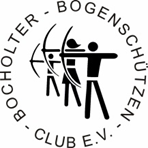 Der Bocholter Bogenschützenclub unterstützt erfolgreiche Schützen mit einem Zuschuss von 50,- €, pro Deutscher Meisterschaft, zu den Übernachtungskosten.Bei der Bezuschussung handelt es sich um eine freiwillige Leistung des Vereins. Der Verein behält sich vor, die Zahlung des Zuschusses in Abhängigkeit der finanziellen Situation, für unbestimmte Zeit auszusetzen.Name und Anschrift der Veranstaltung: ___________________________________________					      ___________________________________________Datum der Veranstaltung:		     ____________________________________________Name der/s Schützin/Schützen:	     ____________________________________________Zur Abrechnung bitte die Rechnung/Quittung des Hotels einreichen (nur dann kann eine Abrechnung erfolgen).IBAN, falls abweichend der hinterlegten Bankverbindung für Vereinsbeiträge:DE_____________________________________________________________Das Formular ist ausgefüllt, per Email an kassenwart@bbc-bocholt.de einzureichen. Mit der Einreichung wird die Richtigkeit aller gemachten Angaben bestätigt.